Supplementary MaterialKilling two birds with one stone – strain engineering facilitates the development of a unique rhamnolipid production processIsabel Bator1,2, Tobias Karmainski1,2, Till Tiso1,2*, Lars M. Blank1,2*1iAMB - Institute of Applied Microbiology, ABBt – Aachen Biology and Biotechnology, RWTH Aachen University, Aachen, Germany2Bioeconomy Science Center (BioSC), Forschungszentrum Jülich, Jülich, Germany* Correspondence: Till Tiso till.tiso@rwth-aachen.de, Lars M. Blank lars.blank@rwth-aachen.deSupplementary Figures and TablesSupplementary Table 1: List of oligonucleotides used in this work.Supplementary Table 2: Identified mutations after genome re-sequencing of P. putida KT2440 E1 and P. putida KT2440 E1.1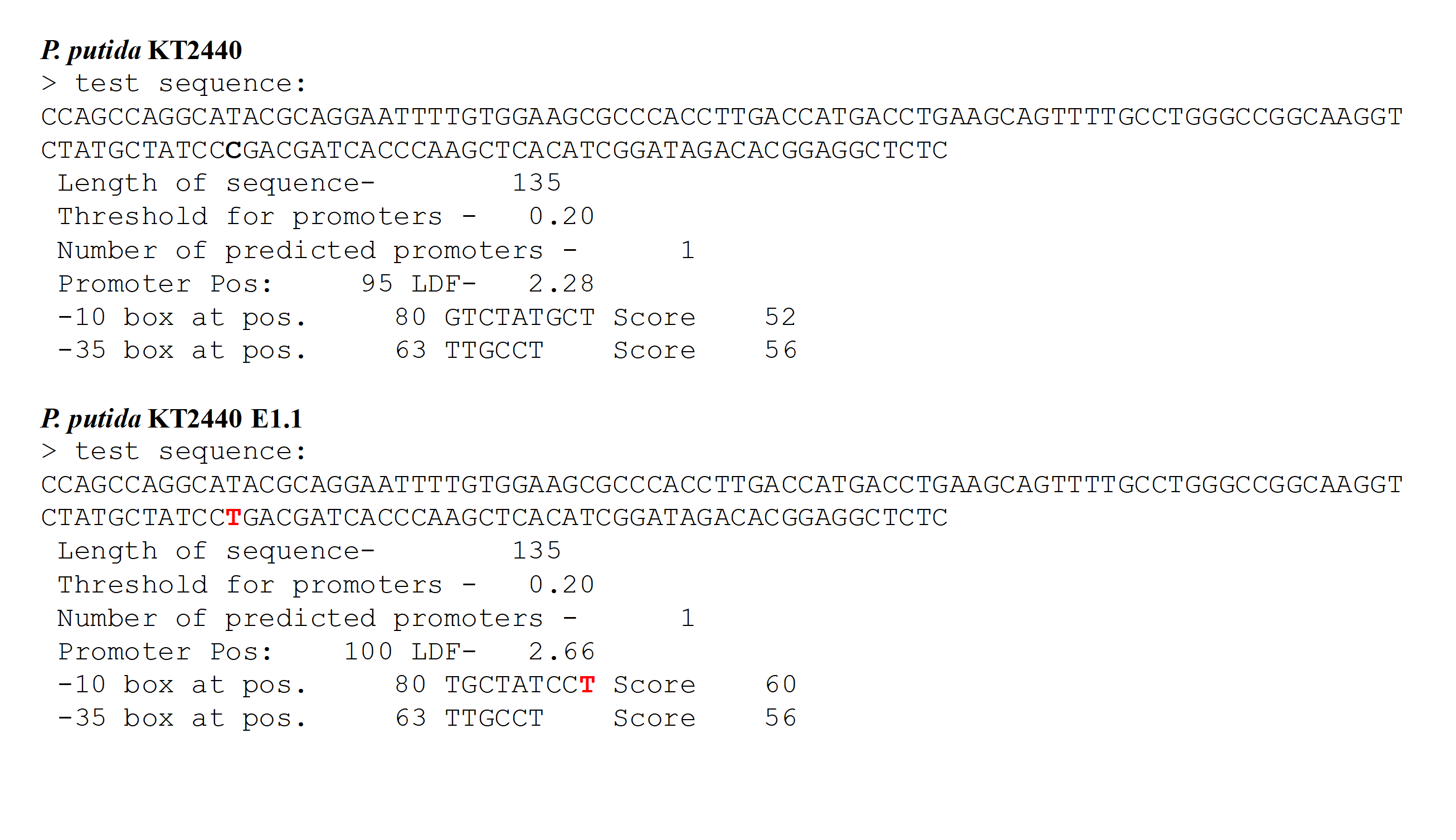 Supplementary Figure 1. Predicted promoter region upstream of adhP using the Softberry BPROM tool (Solovyev and Salamov, 2011). Shown is the alteration of the -10 element based on the introduced mutation (bold, red) in the evolved strain P. putida KT2440 E1.1 compared to the reference (P. putida KT2440).ReferenceSolovyev, V., and Salamov, A. (2011). “Automatic annotation of microbial genomes and metagenomic sequences,” in Metagenomics and its Applications in Agriculture, Biomedicine and Environmental Studies, ed. R. W. Li (Hauppauge, NY: Nova Science Publishers), 61–78.NameDirectionUsed forSequenceIB-5IB-6IB-278IB-279IB-280IB-281IB-282IB-283IB-311IB-312IB-313IB-314IB-315IB-316rpoB frpoB rfwdrevfwdrevfwdrevfwdrevfwdrevfwdrevfwdrevfwdrevpEMG-fleQpEMG-fleQP. putida gDNAP. putida gDNAP. putida gDNAP. putida gDNAP. putida gDNAP. putida gDNAP. putida cDNAP. putida cDNAP. putida cDNAP. putida cDNAP. putida cDNAP. putida cDNAP. putida cDNAP. putida cDNACAAGGCGATTAAGTTGGGTCCGGCTCGTATGTTGTGtaacagggtaatctgaattcCACCCCGCCAGGCAGCAAttgctattgcTGTTTGGGCTGGGTGTTCGCagcccaaacaGCAATAGCAACTTCCCTAGTCATATCttgcatgcctgcaggtcgacGCCTCCGCCGAGCAATAATACCAATTGGCCGATCAGAGGGAAGTCGCGCAGTTGATGGGACATCTGGAACGAAGGCAAGCACGCCGATGTAGTCTTCGTTCATGGCCGAGGTGATGATGTCGTACTGTTGCTCGGACGGTCCTCGAGCTGCTGGACAGTACGTCCTCTTCGAGCCATACGGCGCGGCATACACGTTCACGTCGTCCGACTTStrainRegionPositionMutationOutcomeP. putida KT2440 E1P. putida KT2440 E1.1PP_0441 (secE)534281GAC (T)  GGC (A)Missense mutationP. putida KT2440 E1.1PP_2682 (yiaY)3071601CAG (Q) TAG (Stop)Nonsense mutationP. putida KT2440 E1P. putida KT2440 E1.1PP_2682 (yiaY)3072054CGT (A)  TGT (C)Missense mutationP. putida KT2440 E1.1PP_4373 (fleQ)4964766A  ACGGCGCTTCGFrameshiftP. putida KT2440 E1P. putida KT2440 E1.1PP_4373 (fleQ)4964949CAG (Q)  TAG (Stop)Nonsense mutationP. putida KT2440 E1.1intergenic region upstream of PP_3839 (adhP)4362872C  TPredicted -10 element affected